Заявка на конкурс.Номинация: «Лучшая технологическая карта урока,  направленного на формирование (развитие) профессиональной ориентации и (или) самоопределения обучающихся с ограниченными возможностями здоровья" 
Автор: Цидина Ольга Васильевна, воспитатель Муниципального бюджетного дошкольного образовательного учреждения «Детский сад №19", г. Коркино
Работа: «Технологическая карта непрерывной образовательной деятельности по  ознакомлению с окружающим миром в подготовительной группе компенсирующей направленности для детей с ОВЗ»Тема: «Знакомство с профессией (электрик)»В данной педагогической разработке представлен сценарий познавательно-исследовательской деятельности с детьми старшего дошкольного возраста. С помощью практической деятельность получится систематизировать знания детей о профессии «Электрик» познакомить детей с профессией «электрик», с некоторыми профессиональными действиями, с его профессиональным оборудованием, пополнять словарный запас: электричество, профессиональные инструменты (отвертка, пассатижи, плоскогубцы, круглогубцы, бокорезы, утики, измеритель), провода, электрическая цепь;расширять кругозор детей, формировать основы безопасности собственной жизнедеятельности, развитие речи обучающихся с ОВЗ.В образовательной деятельности использованы игровые, здоровьесберегающие технологии, ИКТ и цифровые ресурсы, авторские интерактивные разработкиЗакрепление  пройденного материалаПедагог доработала и адаптировал для работы с детьми с ОВЗ (ТНР) конспекты занятий по ранней профориентации, разработала с помощью  сервиса LearningApps.org свои авторские интерактивные задания по закреплению пройденного материала. При выполнении интерактивных заданий у  детей повышается восприятие и запоминание информации, увеличивается результативность работы памяти, более интенсивно развиваются такие интеллектуальные и эмоциональные свойства личности, как – устойчивость внимания, умение его распределять; способность анализировать, классифицировать. При обсуждении трудностей выполнения заданий,  дошкольники анализируют и оценивают уровень своих знаний, вырабатывают стратегию дальнейшего поведения для достижения более высокого уровня знаний, просят или предлагают помощь друг другу. Такое поведение и повышение мотивации к обучению дает обратную связь о том, что сервис LearningApps поддерживает процесс обучения, развивает познавательные процессы детей, активно используется родителями.Кроссвордhttps://learningapps.org/watch?v=p4rfp878521 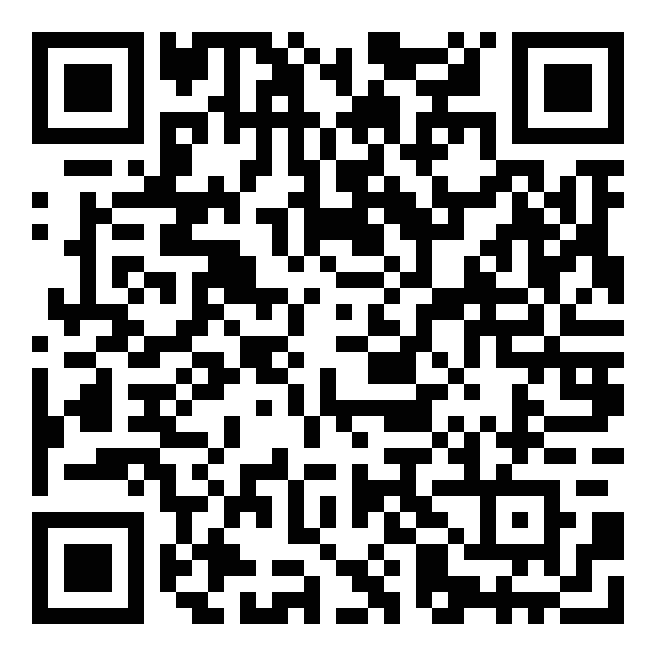 Профессии (сопоставление профессий по областям)-для детей старшего дошкольного возрастаhttps://learningapps.org/watch?v=p9naj6tit21 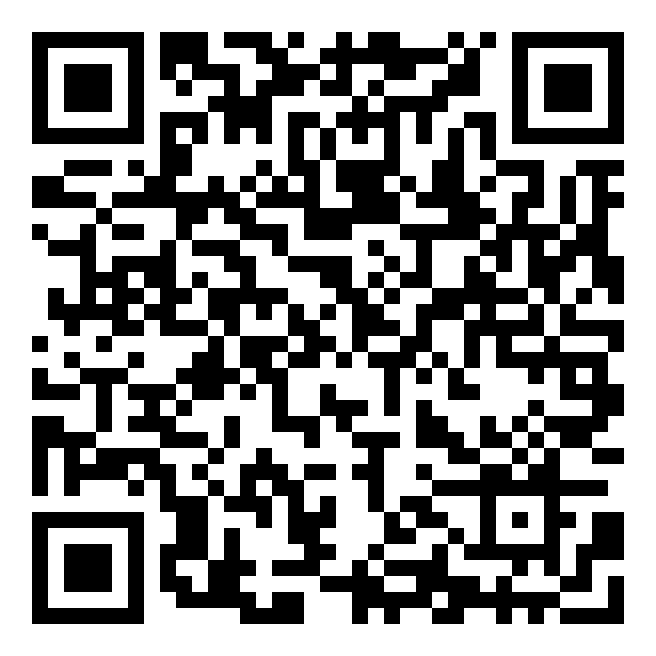 Строительные профессииhttps://learningapps.org/watch?v=pzizi89d222 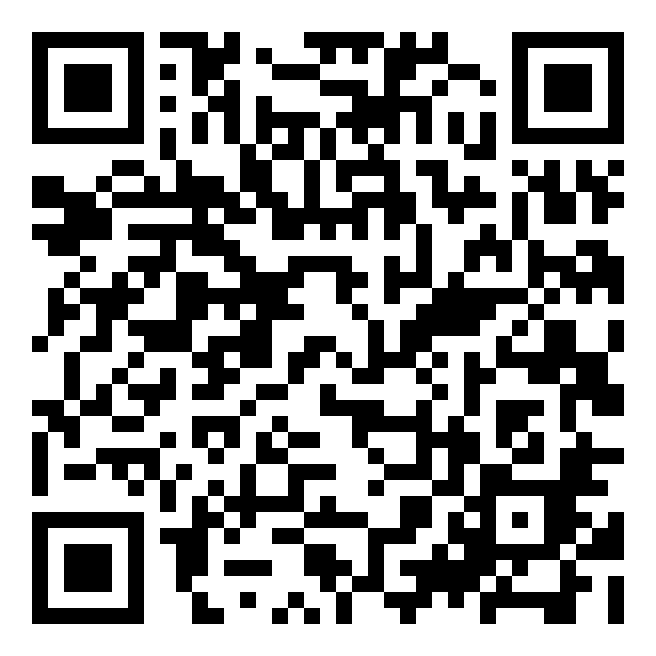 Старинные и современные профессии (для детей старшего дошкольного возраста)https://learningapps.org/watch?v=p2i0hh4vt21 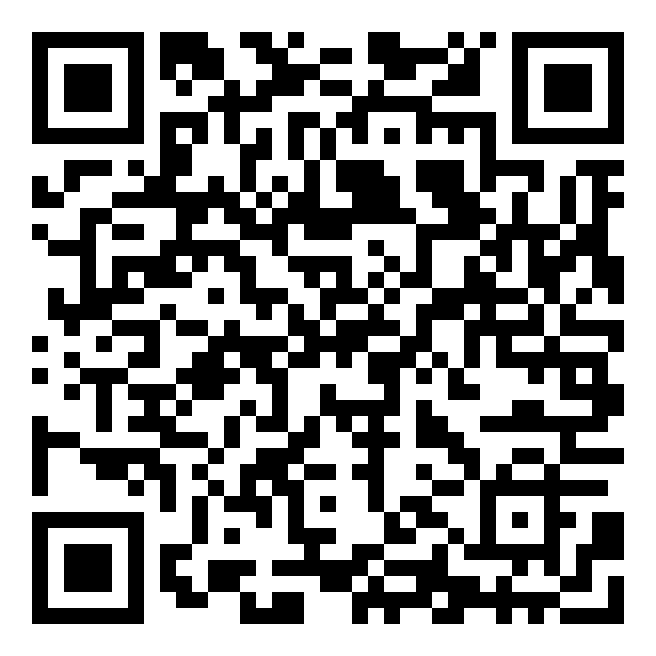 "Найди правильное название профессии" (для детей старшего дошкольного возраста)https://learningapps.org/watch?v=p8kegxxsn21 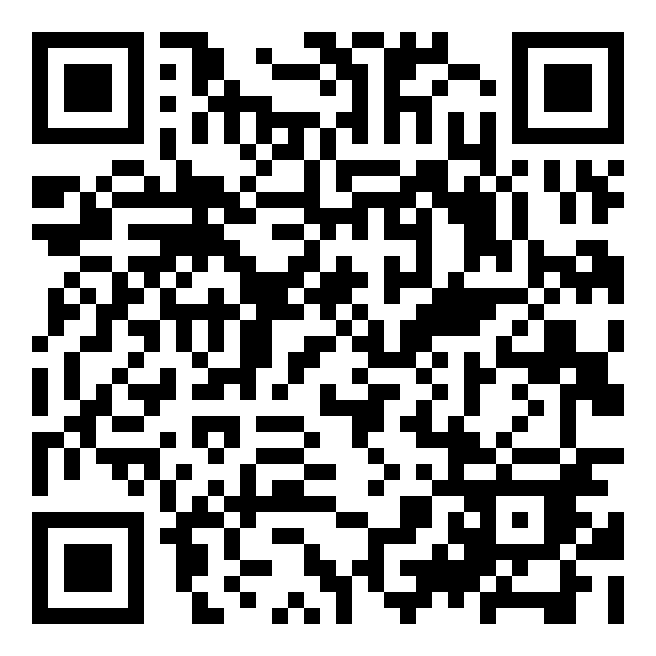 "Кто что производит"https://learningapps.org/watch?v=psxiycbot22 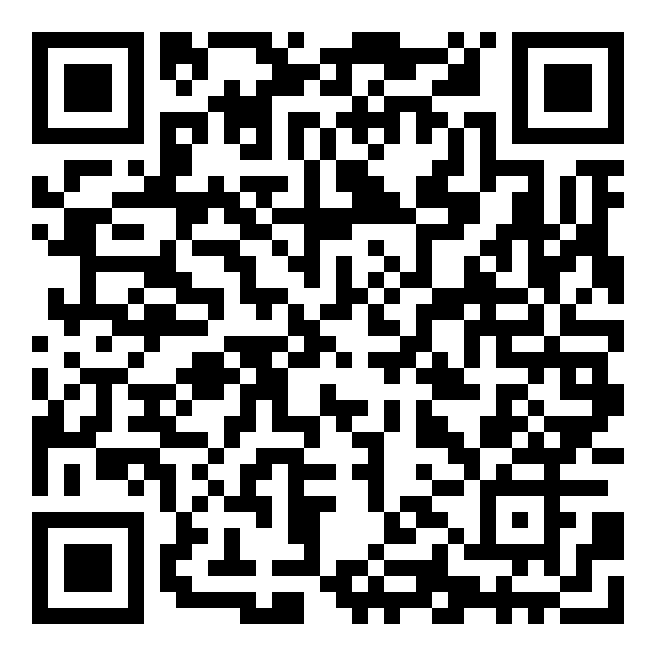 "Классификация профессий"https://learningapps.org/watch?v=pzi5tufpt22 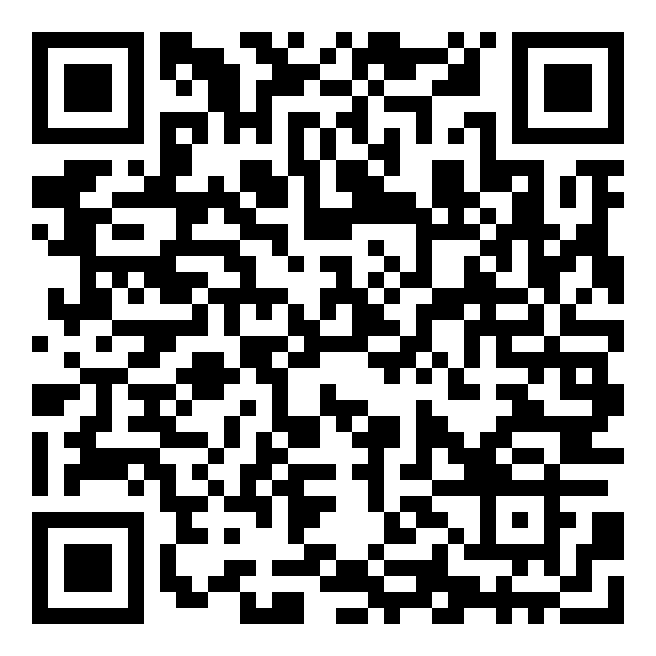 «Кто что производит»https://learningapps.org/watch?v=psxiycbot22   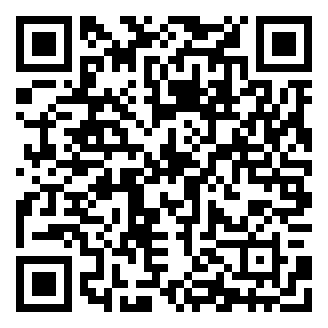 